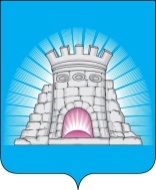 Заключение по результатам экспертно-аналитического мероприятия «Оперативный контроль исполнения бюджета городского округа Зарайск Московской области и подготовка информации о ходе исполнения бюджета городского округа Зарайск Московской области: мониторинг исполнения бюджета городского округа Зарайск  Московской области за 9 месяцев 2021 года»г. Зарайск						10 ноября 2021 годаМосковской области1.Общие положения	Информация о ходе исполнении бюджета городского округа Зарайск Московской области за 9 месяцев  2021 года подготовлена Контрольно-счетной палатой городского округа Зарайск Московской области (далее – КСП городского округа Зарайск) в соответствии с требованиями статей 157, 268.1 Бюджетного кодекса Российской Федерации от 31 июля 1998 года № 145-ФЗ (далее – Бюджетный кодекс РФ), а также: 	- Федеральным законом от 07.02.2011 № 6-ФЗ «Об общих принципах организации и деятельности контрольно-счетных органов субъектов Российской Федерации и муниципальных образований»; 	- Положением о Бюджетном процессе в городском округе Зарайск  Московской области, утвержденным решением Совета депутатов городского округа Зарайск Московской области от 26.10.2017 № 10/3 (далее – Положение о бюджетном процессе); 	- пунктом 1.11 плана работы Контрольно-счетной палаты городского округа Зарайск Московской области на 2021 год.Объекты экспертно-аналитического мероприятия: Финансовое управление администрации городского округа Зарайск Московской области.Исследуемый период: с 01.01.2021-30.09.2021 2021 года	Анализ хода исполнения бюджета городского округа Зарайск Московской области за 9 месяцев 2021 года проведен на основании:		отчета об исполнении бюджета городского округа Зарайск за 9 месяцев 2021 года, утвержденного постановлением главы городского округа Зарайск Московской области от 26.10.2021 года № 1675/10;		сводной бюджетной росписи расходов бюджета городского округа Зарайск Московской области (по состоянию на 01.10.2021 года), представленной в КСП городского округа Зарайск Финансовым управлением администрации городского округа Зарайск;		иной информации об исполнении бюджета городского округа Зарайск Московской области за 9 месяцев 2021 года размещенной в открытом доступе.2. Общая характеристика исполнения бюджета за 9 месяцев 2021 года	 Решением Совета депутатов городского округа Зарайск Московской области от 17.12.2020 № 65/1 «О бюджете городского округа Зарайск Московской области на 2021 год и плановый период 2022 и 2023 годов» бюджет городского округа Зарайск Московской области на 2021 год в первоначальной редакции утвержден по доходам в объеме 2530364 тыс. рублей, по расходам в объеме 2560849 тыс. рублей, с дефицитом в размере 30485 тыс. рублей (далее первоначальный бюджет).	В анализируемом периоде в Решение Совета депутатов городского округа Зарайск Московской области от 17.12.2020 № 65/1 «О бюджете городского округа Зарайск Московской области на 2021 год и плановый период 2022 и 2023 годов»  были внесены изменения решениями Совета депутатов городского округа Зарайск Московской области от 30.12.2020 № 66/2, от 25.02.2021 № 68/2, от 25.03.2021 № 69/1, от 27.05.2021 № 71/3, от 29.07.2021 № 73/2, от 30.09.2021 № 75/2.	В результате уточнения от  30.09.2021 № 75/2 бюджет городского округа Зарайск по сравнению с показателями первоначального бюджета общий объем доходов увеличился на 523738 тыс. рублей или на 20,7% (3054102 тыс. рублей), объем расходов увеличился на 564623 тыс. рублей или на 22,0% (3125472 тыс. рублей) (далее утвержденный бюджет).	По состоянию на 01.10.2021 года сводная бюджетная роспись утверждена финансовым управлением городского округа Зарайск в объеме  3125472,0 тыс. рублей.	Бюджет городского округа Зарайск за отчетный период 2021 года исполнен:по доходам – в объеме 1822128,5 тыс. рублей или 59,7% утвержденного бюджета (за аналогичный период 2020 года – 1551156,9 тыс. рублей или 61,2% утвержденного бюджета);	по расходам – в объеме 1712877,7 тыс. рублей или 54,8% сводной бюджетной росписи (за аналогичный период 2020 года  - в объеме 1478105,1 тыс. рублей или 56,5% сводной бюджетной росписи);	с профицитом в размере 109250,8 тыс. рублей при утвержденном годовом дефиците в размере 71370 тыс. рублей (в аналогичном периоде 2020 года бюджет городского округа Зарайск был исполнен с профицитом в размере 73051,8 тыс. рублей при утвержденном дефиците в размере 72642,0 тыс. рублей).3. Анализ исполнения бюджета по доходам             В соответствии с представленным отчетом в доходную часть бюджета городского округа Зарайск за 9 месяцев 2021 года поступило 1822128,5 тыс. рублей, в том числе налоговые и неналоговые доходы – 611737,9 тыс. рублей, безвозмездные поступления – 1210390,6 тыс. рублей.	Общий объем поступлений за 9 месяцев текущего года на 17,5% выше поступлений за 9 месяцев 2020 года (факт 9 месяцев 2020 года – 1551156,9 тыс. рублей).	Поступление доходов бюджета городского округа Зарайск за 9 месяцев 2021 года составило:- налоговые доходы – 546592 тыс. рублей или 64,6% от утвержденного бюджета;- неналоговые доходы – 65146 тыс. рублей или 78,8% от утвержденного бюджета;- по безвозмездным поступлениям – 1210391 тыс. рублей или 56,9% от утвержденного бюджета.Структура доходных источников бюджета городского округа Зарайск за 9 месяцев 2021 года представлена на диаграмме:3.1. Анализ поступления налоговых доходовОбъём налоговых доходов поступивших в бюджет городского округа Зарайск за 9 месяцев 2021 года год составил 546592 тыс. рублей. По сравнению с аналогичным периодом прошлого года отмечается увеличение объёма налоговых доходов бюджета на 42415 тыс. рублей или  8,4%.  Структура налоговых поступлений:- налог на доходы физических лиц – исполнение за 9 месяцев 2021 года составило 438479 тыс. рублей или 66,0 % к утвержденным бюджетным назначениям, 109,7% к уровню 9 месяцев 2020 года;- акцизы – исполнение за 9 месяцев 2021 года составило 31711 тыс. рублей или 74,2% к утвержденным бюджетным назначениям, 106,8% к уровню 9 месяцев 2020 года;- налог, взимаемый в связи с применением упрощенной системы налогообложения – исполнение за 9 месяцев 2021 года составило 35243 тыс. рублей  или 68,2% к утвержденным бюджетным назначениям, 146,4% к уровню 9 месяцев 2020 года;- единый налог на вмененный доход для отдельных видов деятельности – исполнение за 9 месяцев 2021 года – 3425 тыс. рублей или 96,2% к утвержденным бюджетным назначениям, 30,2% к аналогичному периоду прошлого года;- единый сельскохозяйственный налог – исполнение за 9 месяцев 2021 года – 20,0 тыс. рублей или 100% к утвержденным бюджетным назначениям, 87,0% к уровню 9 месяцев 2020 года;- налог, взимаемый в связи с применением патентной системы налогообложения – исполнение за 9 месяцев 2021 года составило 7070 тыс. рублей или 61,5% к утвержденным бюджетным назначениям, 285,5% к уровню 9 месяцев  2020 года;- налог на имущество физических лиц – исполнение за 9 месяцев 2021 года составило 5117 тыс. рублей или 25,2% к утвержденным бюджетным назначениям, 175,1% к аналогичному периоду прошлого года;- земельный налог – исполнение за  9 месяцев  2021 года составило  22394 тыс. рублей, что составляет 47,1% от утвержденных бюджетных назначений, 73,1% к аналогичному периоду прошлого года;- государственная пошлина – исполнение за 9 месяцев 2021 года составило 3132 тыс. рублей или 77,5% к утвержденным бюджетным назначениям, 91,8% к уровню 9 месяцев 2020 года.Структура налоговых доходов бюджета городского округа Зарайск Московской области за 9 месяцев 2021 года представлена на диаграмме:3.2. Анализ поступления неналоговых доходовОбъём неналоговых доходов поступивших в бюджет городского округа Зарайск за 9 месяцев 2021 год составил 65146 тыс. рублей. По сравнению с аналогичным периодом прошлого года отмечается увеличение объёма неналоговых доходов бюджета на 22076 тыс. рублей или  51,3%.  Структура неналоговых поступлений:- доходы от использования имущества, находящегося в государственной и муниципальной собственности –  исполнение за 9 месяцев 2021 года составило 41385 тыс. рублей или 74,8% к утвержденным бюджетным назначениям, 154,2% к уровню 9 месяцев 2020 года; - платежи при пользовании природными ресурсами  – исполнение за 9 месяцев 2021 года составило 1261 тыс. рублей, что составляет 54,4% от утвержденных бюджетных назначений и 91,5% к аналогичному периоду прошлого года;-  доходы от оказания платных услуг и компенсация затрат государства – исполнение за 9 месяцев 2021 года составило 8778 тыс. рублей, что составляет 97,5% от утвержденных бюджетных назначений и 336,8% к аналогичному периоду прошлого года;- доходы от продажи материальных и нематериальных активов - исполнение за 9 месяцев 2021 года составило 11770 тыс. рублей, что составляет 87,6% от утвержденных бюджетных назначений и 117,8% к аналогичному периоду прошлого года;- штрафы, санкции, возмещение ущерба – исполнение за 9 месяцев 2021 года составило 1587 тыс. рублей, что составляет 77,3% от утвержденных бюджетных назначений и 85,6% к аналогичному периоду прошлого года;- прочие неналоговые доходы – исполнение за 9 месяцев 2021 года составило 365 тыс. рублей, что составляет и 73,0% от утвержденных бюджетных назначений и 89,5% к аналогичному периоду прошлого года.Структура неналоговых доходов бюджета городского округа Зарайск Московской области за 9 месяцев 2021 года представлена на диаграмме:3.3. Анализ безвозмездных поступленийОбъём безвозмездных поступлений, поступивших в бюджет городского округа Зарайск за 9 месяцев 2021 год составил 1210391 тыс. рублей. По сравнению с аналогичным периодом прошлого года отмечается увеличение объёма безвозмездных поступлений на 206481 тыс. рублей или  20,6%.  	Структура безвозмездных поступлений:- дотации бюджетам бюджетной системы Российской Федерации - исполнение за 9 месяцев 2021 года составило 385038 тыс. рублей, что составляет 77,8% от утвержденных бюджетных назначений и 180,2% к аналогичному периоду прошлого года;- субсидии бюджетам бюджетной системы Российской Федерации -  исполнение за 9 месяцев 2021 года составило 374204 тыс. рублей, что составляет 36,4% от утвержденных бюджетных назначений и 151,2% к аналогичному периоду прошлого года;- субвенции бюджетам бюджетной системы Российской Федерации - исполнение за 9 месяцев 2021 года составило 472176 тыс. рублей, что составляет 75,7% от утвержденных бюджетных назначений и 94,2% к аналогичному периоду прошлого года; - прочие межбюджетные трансферты - исполнение за 9 месяцев 2021 года составило 1098 тыс. рублей, что составляет 96,8% от утвержденных бюджетных назначений и 1,7% к аналогичному периоду прошлого года;- прочие безвозмездные поступления – исполнение за 9 месяцев 2021 года составило 232 тыс. рублей что составляет 100% от утвержденных бюджетных назначений;- возврат остатков субсидий, субвенций и иных межбюджетных трансфертов – исполнение за 9 месяцев 2021 года составило (- 22357) тыс. рублей, что составляет 100,0% утвержденных бюджетных назначений, 90,8% к аналогичному периоду прошлого года.Структура безвозмездных поступлений в бюджет городского округа Зарайск Московской области за 9 месяцев 2021 года представлена на диаграмме:4. Анализ исполнения бюджета по расходамБюджетные ассигнования по расходам бюджета городского округа Зарайск на2021 год утверждены Решением Совета депутатов городского округа Зарайск Московской области от 17.12.2020 № 65/1 «О бюджете городского округа Зарайск Московской области на 2021 год и плановый период 2022 и 2023 годов» в объеме 2560849 тыс. рублей. Расходная часть бюджета в течение 9 месяцев 2021 года увеличилась на 564623 тыс. рублей или на 22,0% от первоначального бюджета на 2021 год.Согласно представленного отчета об исполнении бюджета, кассовое исполнение бюджета за 9 месяцев 2021 года – 1712877,7 тыс. рублей или 54,8% к уровню сводной бюджетной росписи и 66,9% к первоначальному бюджету.В аналогичном периоде 2020 года исполнение бюджета городского округа Зарайск Московской области по расходам составило 1478105,1 тыс. рублей или 58,5% к утвержденному бюджету и 58,0% к первоначальному бюджету. Анализ внесения изменений в сводную бюджетную роспись за январь-сентябрь 2021 года по разделам классификации расходов бюджета приведен в таблице:В отчетном периоде были значительно увеличены бюджетные ассигнования по разделу «Охрана окружающей среды» на 285,1% от первоначального бюджета, по разделу «Жилищно-коммунальное хозяйство» на 62,6% от первоначального бюджета, по разделу «Национальная экономика» на 43,5% от первоначального бюджета. 	 В разрезе разделов исполнение бюджета по расходам за 9 месяцев 2021 года по отношению к плановым назначениям составило:Уровень исполнения бюджета городского округа Зарайск по разделам классификации расходов бюджетов составил от 33,6% по разделу «Жилищно-коммунальное хозяйство» до 91,1% по разделу «Охрана окружающей среды».Наиболее низкий уровень исполнения бюджета городского округа Зарайск по разделам классификации расходов бюджетов отмечается по разделам: «Жилищно-коммунальное хозяйство» (33,6%), «Национальная безопасность и правоохранительная деятельность» (53,1%), «Национальная экономика» (53,2%).Уровень исполнения бюджета городского округа Зарайск за 9 месяцев 2021 года по разделам классификации расходов бюджета приведен в следующей таблице: 	Отмечается снижение уровня исполнения бюджета городского округа Зарайск по сравнению с аналогичным периодом 2020 года по разделам: «Общегосударственные вопросы», «Национальная оборона», «Культура, кинематография», «Социальная политика». 	Как следует из приведенных в таблице данных в отчетном периоде 2021 года из 11 разделов классификации расходов бюджета ниже среднего значения исполнения сводной бюджетной росписи на 01.10.2021 года (54,8%) исполнены расходы по 4 разделам.Ведомственной структурой расходов бюджета городского округа Зарайск на 2021 год бюджетные назначения в отчетном периоде предусмотрены 7-и главным распорядителям бюджетных средств.Анализ исполнения расходов бюджета городского округа Зарайск по ведомственной структуре расходов представлен в таблице.тыс. рублейДиапазон исполнения бюджета городского округа Зарайск главными распорядителями бюджетных средств в отчетном периоде по отношению к сводной бюджетной росписи на 01.10.2021 года составил от 45,8% (Администрация городского округа Зарайск Московской области) до 89,5 % (Совет депутатов городского округа Зарайск Московской области).5. Анализ исполнения муниципальных программ и непрограммных расходов5.1. В бюджете городского округа Зарайск Московской области на 2021 год, с учетом уточнений предусмотрены средства на реализацию 19 муниципальных программ в объеме 3102372 тыс. рублей или 99,3% от общего запланированного объема расходов бюджета.За 9 месяцев 2021 года исполнение бюджета городского округа Зарайск по расходам на реализацию программных мероприятий составило 1694142 тыс. рублей или 54,6% от утвержденного бюджета по программным расходам, в том числе:	тыс. руб.	Уровень исполнения бюджета городского округа Зарайск по муниципальным программам составил от 0% -  «Здравоохранение», "Предпринимательство", «Переселение граждан из аварийного жилищного фонда»  до 92,3% - «Жилище». Структура программных расходов бюджета городского округа Зарайск Московской области за 9 месяцев  2021 года представлена на диаграмме:5.2.  Расходы на руководство и управление в сфере установленных функций органов местного самоуправления утвержденным бюджетом на 2021 год предусмотрены в объеме 10399,0 тыс. рублей. Освоение средств за январь – сентябрь 2021 года составило 8286,0 тыс. рублей или 79,7%.Непрограммные расходы уточненным бюджетом на 2021 год предусмотрены в объеме 12701,0 тыс. рублей. Освоение средств по непрограммным расходам бюджета городского округа Зарайск за январь - сентябрь 2021 года составило 10450,0 тыс. рублей или 82,3 %. 6. Исполнение бюджета городского округа Зарайск Московской области по расходам, осуществляемым за счет средств резервного фондаУтвержденным бюджетом на 2021 год предусмотрены средства резервного фонда Администрации городского округа Зарайск Московской области на предупреждение и ликвидацию чрезвычайных ситуаций и последствий стихийных бедствий в объеме 300 тыс. рублей.В отчетном периоде средства резервного фонда не расходовались.7. Анализ использования средств Дорожного фонда городского округа Зарайск Московской области Статьей 6 Решения  о бюджете городского округа Зарайск на 2021 год Дорожный фонд городского округа Зарайск утвержден в объеме 252143 тыс. рублей (с учетом изменений), сводной бюджетной росписью предусмотрено 252791 тыс. рублей. Объем бюджетных ассигнований Дорожного фонда городского округа Зарайск Московской области соответствует требованиям пункта 4 статьи 179.4 Бюджетного Кодекса РФ и пункта 3 «Порядка формирования и использования бюджетных ассигнований муниципального дорожного фонда, утвержденного решением Совета депутатов городского округа Зарайск Московской области от 21.11.2013 № 62/11 (с изменениями от 25.07.2019 года № 43/4) – не менее прогнозируемого объема доходов, являющихся источниками для расчета объема бюджетных ассигнований Дорожного фонда городского округа Зарайск. Исполнение бюджета по расходам Дорожного фонда городского округа Зарайск Московской области за 9 месяцев 2021 года составило 128935 тыс. рублей или 51,0% от сводной бюджетной росписи на 2021 год.8. Источники финансирования дефицита бюджета городского округа Зарайск	За 9 месяцев 2021 года бюджет городского округа Зарайск исполнен с профицитом в размере 109250,8 тыс. рублей при утвержденном годовом дефиците в размере 71370 тыс. рублей.	В аналогичном периоде 2020 года  бюджет городского округа Зарайск исполнен с профицитом в размере 73052 тыс. рублей при утвержденном годовом дефиците в размере 72642 тыс. рублей.	В отчетном периоде плановый размер дефицита бюджета городского округа Зарайск изменялся три раза и был первоначально увеличен (февраль 2021 года) на 58086 тыс. рублей или на 190,5% по сравнению с первоначально утвержденным значением (с 30485 тыс. рублей до 88571 тыс. рублей), затем уменьшен (март 2021 года) на 17200 тыс. рублей (с 88571 тыс. рублей до 71371 тыс. рублей), в мае 2021 года уменьшен на 1 тыс. рублей (с 71371 тыс. рублей до 71370 тыс. рублей).	Информация об источниках финансирования дефицита бюджета согласно данным отчета об исполнении бюджета городского округа Зарайск по состоянию на 01.10.2021 года, приведена в следующей таблице:9. Муниципальный долг городского округа Зарайск Московской областиВ соответствии со статьей 107 Бюджетного Кодекса РФ утвержденным бюджетом установлен верхний предел  муниципального внутреннего долга городского округа Зарайск Московской области по состоянию на 1 января 2022 года в размере 150000 тыс. рублей.	В отчетном периоде установленный размер верхнего предела муниципального внутреннего долга городского округа Зарайск по состоянию на 1 января 2022 года изменялся два раза и был уменьшен на 6715 тыс. рублей или на 4,5%  по сравнению с первоначально утвержденным значением (со 150000 тыс. рублей до 143285 тыс. рублей).По данным выписки из Долговой книги городского округа Зарайск Московской области по состоянию на 01.10.2021 года объем муниципального долга городского округа Зарайск  составил 100000 тыс. рублей.Пунктом 17 Решения о бюджете городского округа Зарайск на 2021 год предельный объем заимствований городского округа Зарайск Московской области в течение 2021 года установлен в объеме до 143285 тыс. рублей.В отчетном периоде установленный предельный объем заимствований городского округа Зарайск Московской области изменялся два раза и был уменьшен на 6715 тыс. рублей (со 15000 тыс. рублей до 143285 тыс. рублей).В отчетном периоде 2021 года предельный объем заимствований городского округа Зарайск Московской области не превышен. Анализ состояния муниципального долга городского округа Зарайск Московской области представлен в таблице (тыс. рублей):10. Анализ дебиторской и кредиторской задолженностей.Анализ проведён по данным Сведений по дебиторской и кредиторской задолженности (ф.0503369) по состоянию на 01.10.2021 года.Информация о динамике кредиторской задолженности по состоянию на 1 января 2021 года и 1 октября 2021 года приведена в таблице. тыс. рублейКредиторская задолженность городского округа Зарайск Московской области на 01 октября 2021 года составила 48127,1 тыс. рублей, просроченной кредиторской задолженности на 01.10.2021 года нет. Кредиторская задолженность уменьшилась на 8966,2 тыс. рублей (на 01.01.2021 года - 57093,3 тыс. рублей).   Наибольший удельный вес в общем объеме кредиторской задолженности (49,1%) занимает задолженность по счету  0.205.00.000 «Расчеты по доходам», по состоянию на 01.10.2021 она составляет 23617,2 тыс. рублей (на 01.01.2021 года  - 24950,4 тыс. рублей).Информация о динамике дебиторской задолженности по состоянию на 1 января 2021 года и 01 октября 2021 года приведена в таблице.тыс. рублей	Дебиторская задолженность на 01 октября 2021 года составила 1756354,7 тыс. рублей. Объём просроченной дебиторской задолженности составляет 60042,0 тыс. рублей. Дебиторская задолженность увеличилась 1024901,7 тыс. рублей (на 01.01.2021 года – 731453,0 тыс. рублей).  Наибольший удельный вес в общем объеме дебиторской задолженности (97,0%) занимает задолженность по счету  0.205.00.000 «Расчеты по доходам», по состоянию на 01.10.2021 она составляет 1704294,3 тыс. рублей (на 01.01.2021 года  - 676581,1 тыс. рублей). 11. Выводы11.1. Анализ исполнения бюджета городского округа Зарайск Московской области за 9 месяцев 2021 года показал, что исполнение в целом обеспечивалось в соответствии с требованиями Бюджетного кодекса Российской Федерации, Положения о бюджетном процессе, Решением Совета депутатов городского округа Зарайск Московской области от 17.12.2020 № 65/1 «О бюджете городского округа Зарайск Московской области на 2021 год и плановый период 2022 и 2023 годов», Законом Московской области от 04.12.2020 N 251/2020-ОЗ "О бюджете Московской области на 2021 год и на плановый период 2022 и 2023 годов";11.2. Исполнение бюджета городского округа Зарайск Московской области за 9 месяцев 2021 года характеризуется следующими основными показателями:- доходы – 1822128,5 тыс. рублей или 59,7% утвержденного бюджета;- расходы – 1712877,7 тыс. рублей или 54,8% сводной бюджетной росписи;11.3. Поступление доходов составило:- налоговые доходы – 546592 тыс. рублей или 64,6% утвержденного бюджета (845826 тыс. рублей);- неналоговые доходы – 65146 тыс. рублей или 78,8% утвержденного бюджета (82627 тыс. рублей);- безвозмездные поступления – 1210391 тыс. рублей или 56,9 % утвержденного бюджета (2125649 тыс. рублей).	Общий объем поступлений за 9 месяцев текущего года на 17,5% выше поступлений за 9 месяцев 2020 года (факт 9 месяцев 2020 года – 1551156,9 тыс. рублей).11.4. Кассовое исполнение бюджета за 9 месяцев 2021 года – 1712877,7 тыс. рублей или 54,8% к уровню сводной бюджетной росписи и 66,9% к первоначальному бюджету.В аналогичном периоде 2020 года исполнение бюджета городского округа Зарайск Московской области по расходам составило 1478105,1 тыс. рублей или 58,5% к утвержденному бюджету и 58,0% к первоначальному бюджету.Наибольшую долю в общем объёме расходов бюджета городского округа Зарайск составили расходы по разделам: «Охрана окружающей среды» - 91,1%, «Общегосударственные вопросы» - 77,7%, «Социальна политика» – 72,6 %, «Физическая культура и спорт» - 71,0% . 11.5. Ведомственной структурой расходов бюджета городского округа Зарайск на 2021 год бюджетные назначения в отчетном периоде предусмотрены 7-ти главным распорядителям бюджетных средств.Диапазон исполнения бюджета городского округа Зарайск главными распорядителями бюджетных средств в отчетном периоде по отношению к сводной бюджетной росписи на 01.10.2021 года составил от 45,8% (Администрация городского округа Зарайск Московской области) до 89,5 % (Совет депутатов городского округа Зарайск Московской области).	11.6. За 9 месяцев 2021 года исполнение бюджета городского округа Зарайск по расходам на реализацию программных мероприятий составило 1694142 тыс. рублей или 54,6% от утвержденного бюджета по программным расходам. 11.7. Расходы на руководство и управление в сфере установленных функций органов местного самоуправления утвержденным бюджетом на 2021 год предусмотрены в объеме 10399,0 тыс. рублей. Освоение средств за январь – сентябрь 2021 года составило 8286,0 тыс. рублей или 79,7%.Непрограммные расходы уточненным бюджетом на 2021 год предусмотрены в объеме 12701,0 тыс. рублей. Освоение средств по непрограммным расходам бюджета городского округа Зарайск за январь - сентябрь 2021 года составило 10450,0 тыс. рублей или 82,3 %. 	11.8. За 9 месяцев 2021 года средства резервного фонда не расходовались. 	11.9. Дебиторская задолженность на 01 октября 2021 года составила 1756354,7 тыс. рублей. Объём просроченной дебиторской задолженности составляет 60042,0 тыс. рублей. Дебиторская задолженность увеличилась 1024901,7 тыс. рублей (на 01.01.2021 года – 731453,0 тыс. рублей).Кредиторская задолженность городского округа Зарайск Московской области на 01 октября 2021 года составила 48127,1 тыс. рублей, просроченной кредиторской задолженности на 01.10.2021 года нет. Кредиторская задолженность уменьшилась на 8966,2 тыс. рублей (на 01.01.2021 года - 57093,3 тыс. рублей). 11.10. Исполнение бюджета по расходам Дорожного фонда городского округа Зарайск Московской области за 9 месяцев 2021 года составило 128935 тыс. рублей или 51,0% от сводной бюджетной росписи на 2021 год.11.11. За 9 месяцев 2021 года бюджет исполнен с профицитом в размере – 109250,8 тыс. рублей.        11.12. Утвержденным бюджетом установлен верхний предел  муниципального внутреннего долга городского округа Зарайск Московской области по состоянию на 1 января 2022 года в размере 150000 тыс. рублей.	По данным выписки из Долговой книги городского округа Зарайск Московской области по состоянию на 01.10.2021 года объем муниципального долга городского округа Зарайск  составил 100000 тыс. рублей.11.13. Предельный объем заимствований городского округа Зарайск Московской области в течение 2021 года установлен в объеме до 143285 тыс. рублей.В отчетном периоде 2021 года предельный объем заимствований городского округа Зарайск Московской области не превышен.11.14. Контрольно-счетная палата городского округа Зарайск Московской области подтверждает полноту и достоверность данных отчета об исполнении бюджета городского округа Зарайск Московской области за 9 месяцев 2021 года. Бюджет исполнялся в отчетном периоде в соответствии с требованиями действующего бюджетного законодательства. 12. ПредложенияПо результатам анализа исполнения бюджета городского округа Зарайск Московской области за 9 месяцев 2021 года КСП городского округа Зарайск предлагает:12.1. Рассмотреть результаты экспертно-аналитического мероприятия;12.2. Активизировать работу по мобилизации доходов в бюджет городского округа Зарайск от уплаты земельного налога, налога на имущество физических лиц;  12.3. Усилить работу по обеспечению исполнения расходных обязательств, принять меры к повышению уровня исполнения программных расходов в целях исключения рисков их неисполнения в 2021 году;12.4. Финансовому управлению администрации городского округа Зарайск Московской области и главным администраторам средств бюджета городского округа Зарайск Московской области обеспечить контроль за исполнением параметров Решения о бюджете городского округа Зарайск Московской области на 2021 год.Настоящее Заключение направлено главе городского округа Зарайск Московской области и в Совет депутатов городского округа Зарайск Московской области.Председатель Контрольно – счетной палатыгородского округа Зарайск Московской области						            	Е.Н.КоротаеваРазделНаименованиеБюджетные ассигнования на 2021 годБюджетные ассигнования на 2021 годИзменение объема бюджетных ассигнованийИзменение объема бюджетных ассигнованийРазделНаименованиеПервоначально утвержденный бюджет,тыс. рублейСводная бюджетная роспись по состоянию на 01.10.2021,тыс. рублейтыс. рублей(гр.4 – гр.3)изменение,%1234560100Общегосударственные вопросы2804003104503005010,70200Национальная оборона274427440-0300Национальная безопасность и правоохранительная деятельность1705421193413924,30400Национальная экономика25216836182710965943,50500Жилищно-коммунальное хозяйство630292102476439447262,60600Охрана окружающей среды158561044519285,10700Образование957458954154-3304-0,30800Культура, кинематография241315252607112924,71000Социальная политика1063351208161448113,61100Физическая культура и спорт63353641137601,21300Обслуживание государственного и муниципального долга81456700-1445-17,7ИТОГО РАСХОДОВИТОГО РАСХОДОВ2560849312547256462322,0РазделНаименование9 месяцев 2021 года9 месяцев 2021 года9 месяцев 2021 года9 месяцев 2021 года9 месяцев 2021 годаРазделНаименованиеПервоначальный бюджет,тыс. рублейСводная бюджетная роспись тыс. рублейИсполненотыс. рублейИсполнение, в % отИсполнение, в % отРазделНаименованиеПервоначальный бюджет,тыс. рублейСводная бюджетная роспись тыс. рублейИсполненотыс. рублейпервоначального бюджетасводной бюджетной росписи12345670100Общегосударственные вопросы28040031045024109186,077,70200Национальная оборона27442744165960,560,50300Национальная безопасность и правоохранительная деятельность17054211931125566,053,10400Национальная экономика25216836182719253676,453,20500Жилищно-коммунальное хозяйство630292102476434475754,733,60600Охрана окружающей среды158561045564351,091,10700Образование95745895415464228167,167,30800Культура, кинематография24131525260713611556,453,91000Социальная политика1063351208168774582,572,61100Физическая культура и спорт63353641134552971,971,01300Обслуживание государственного и муниципального долга81456700434653,464,9ИТОГО РАСХОДОВИТОГО РАСХОДОВ25608493125472171287866,954,8НаименованиеИсполнение сводной бюджетной росписи, в %Исполнение сводной бюджетной росписи, в %Исполнение сводной бюджетной росписи, в %Темп прироста (снижение)х100%-100%Наименование9 месяцев 2019 года9 месяцев 2020 года9 месяцев 2021 годаТемп прироста (снижение)х100%-100%12345Общегосударственные вопросы71,579,277,7-1,9Национальная оборона65,962,960,5-3,8Национальная безопасность и правоохранительная деятельность49,551,353,13,5Национальная экономика30,545,153,218,0Жилищно-коммунальное хозяйство39,831,733,66,0Охрана окружающей среды97,074,791,122,0Образование69,867,267,30,1Культура, кинематография65,154,253,9-0,6Здравоохранение32,2---Социальная политика72,275,872,6-4,2Физическая культура и спорт67,859,371,019,7Обслуживание государственного и муниципального долга48,060,864,96,7Всего исполнено61,258,554,8-6,3Наименование расходовКод главыСводная бюджетная росписьИсполнено за 9 месяцев  2021 годаИсполнено за 9 месяцев  2021 годаУдельный вес (%)Наименование расходовКод главыСводная бюджетная росписьтыс. рублей% к сводной бюджетной росписиУдельный вес (%)123456Администрация городского округа Зарайск Московской области9011406706,4644439,645,837,6Комитет по управлению имуществом администрации городского округа Зарайск90251267,042756,283,42,5Управление образования администрации городского округа Зарайск908967430,6647204,566,937,8Финансовое управление администрации городского округа Зарайск Московской области98027696,023420,384,61,4Комитет по культуре, физической культуре, спорту, работе с детьми и молодежью администрации городского округа Зарайск Московской области981661712,8346575,852,420,2Контрольно-счетная палата городского округа Зарайск Московской области9825781,04113,871,20,2Совет депутатов городского округа Зарайск Московской области9834878,04367,689,50,3ВСЕГО РАСХОДОВх3125471,81712877,854,8100№ п/пНаименование муниципальных программУтвержденный план на 01.10.2021г.Исполнено за 9 месяцев 2021 года% исполнения123451Муниципальная программа «Здравоохранение»16800,02Муниципальная программа "Культура " 24925513693954,93 Муниципальная программа "Образование"               92113862662568,04Муниципальная программа "Социальная защита населения "  1066047244568,05 Муниципальная программа "Спорт"  641134552971,06Муниципальная программа "Развитие сельского хозяйства" 8394499859,57Муниципальная программа "Экология и окружающая среда" 269061122,78Муниципальная программа "Безопасность и обеспечение безопасности жизнедеятельности населения"                   409622683365,59Муниципальная программа "Жилище"                    294572719692,310Муниципальная программа " Развитие инженерной  инфраструктуры и энергоэффективности "                  25581995863,711 Муниципальная программа "Предпринимательство"  3538400,012Муниципальная программа "Управление имуществом и муниципальными финансами» 26827520791677,513Муниципальная программа "Развитие институтов гражданского общества, повышение эффективности местного самоуправления и реализации молодежной политики»                    27172919133,814Муниципальная программа "Развитие и функционирование дорожно-транспортного комплекса"                    31374717386655,415Муниципальная программа "Цифровое муниципальное образование" 558323474962,216Муниципальная программа "Архитектура и градостроительство" 147831021,017Муниципальная программа «Формирование современной комфортной городской среды»70960131734844,718Муниципальная программа «Строительство объектов социальной инфраструктуры»000,019Муниципальная программа «Переселение граждан из аварийного жилищного фонда» 1228300,0ИТОГО:ИТОГО:3102372169414254,6Источники финансирования дефицита бюджетаУтвержденный  бюджет, тыс. рублейИсполнено, тыс. рублей123Источники финансирования дефицита бюджета – всего71370-109251в том числе:источники внутреннего финансирования13285-30000Кредиты кредитных организаций в валюте Российской Федерации13285-30000Получение кредитов от кредитных организаций бюджетами городских округов в валюте Российской Федерации432850,0Погашение бюджетами городских округов кредитов от кредитных организаций в валюте Российской Федерации-130000-130000Привлечение кредитов из других бюджетов бюджетной системы Российской Федерации бюджетам городских округов в валюте Российской Федерации100000100000Изменение остатков средств на счетах по учету средств бюджетов58085-79251Увеличение прочих остатков денежных средств бюджетов городских округов-3197387-2017701Уменьшение прочих остатков денежных средств бюджетов городских округов32554721938450Наименование показателяПо состоянию на:По состоянию на:Темп ростаНаименование показателя01.10.2020 г.01.10.2021 г.01.10.2021 г. к 01.10.2020 г.Доходы всего (без учета безвозмездных и налоговых доходов по дополнительным нормативам)316676,95361159,24114,0Объем муниципального долга городского округа Зарайск150000,00100000,0066,7- бюджетные кредиты от других бюджетов бюджетной системы РФ0,00100000,000,00-кредиты, полученные от кредитных организаций150000,00,00,0-муниципальные гарантии0,00,00,0Уровень муниципального долга к налоговым и неналоговым доходам бюджета городского округа Зарайск (без учета доходов по дополнительным нормативам)47,3727,6958,5Объем расходов на обслуживание муниципального долга4988,884345,8087,1Расходы всего (без учета субвенций)1013560,991276277,50125,9Уровень расходов на обслуживание муниципального долга к расходам бюджета, за исключением объема расходов, которые осуществляются за счет субвенций, предоставляемых из бюджетов бюджетной системы РФ0,490,3469,4Наименование и номер балансового счета по учету кредиторской задолженностиКредиторская задолженность на 01.01.2021Кредиторская задолженность на 01.10.2021Доля в общей сумме задолженности(%)Изменения кредиторскойзадолженности12345 =3-2счет 0.205.00.000 «Расчеты по доходам»24950,423617,249,1- 1333,2счет 0.208.00.000 «Расчеты с подотчетными лицами»0,020,00,1 + 20,0счет  0.302.00.000 «Расчеты по принятым обязательствам»1542,28491,417,5+ 6949,2счет  0.303.00.000 «Расчеты по платежам в бюджеты»30534,115956,333,2- 14577,8счет  0.304.00.000 «Расчеты с прочими кредиторами»66,642,20,1- 24,4ИТОГО57093,348127,1100- 8966,2Наименование и номер балансового счета по учету дебиторской задолженностиДебиторская задолженность на 01.01.2021Дебиторская задолженность на 01.10.2021Доля в общей сумме задолженности (%)Изменения дебиторской задолженности12345 =3-2счет 0.205.00.000 «Расчеты по доходам»676581,11704294,397,0+ 1027713,2счет  0.206.00.000 «Расчеты по выданным авансам»50259,247225,32,7- 3033,9счет  0.209.00.000 «Расчеты по ущербу имуществу и иным доходам»738,8768,00,1+ 29,2счет  0.303.00.000 «Расчеты по платежам в бюджеты»3873,94067,10,2+ 193,2ИТОГО731453,01756354,7100+ 1024901,7